Name __________________________Where are the Blocks?What actions repeat?List the actions that repeat from the two Martys in the video.Plan for the repeating Martys|Choose one or more of the videos and think about how you could code them. Give the video a title – what did you see Marty do – and then you can either write the steps below that or use MartyBlocks to create the programs.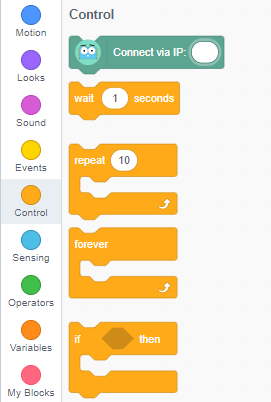 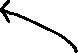 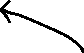 